ELTE GTI HÖK Küldöttgyűlési Elnökválasztás 2020. őszJelölés09.07. - 09.30.A jelöltállítás a COVID-19 pandémia miatt némiképp módosult. A jelöltállítás elektronikus úton a jelölőlapot kitöltve, illetve hallgatói jogviszony igazolás csatolással lesz hiteles Az elnökjelöltnek csatolnia kell az elnökjelölti programját, aminek tartalmaznia kell elnökhelyettesének és alelnöki csapatának névsorát. Ezeket az ellenorzes@gtihok.elte.hu email címre várjuk.NÉV:EMAIL CÍM:NEPTUN AZONOSÍTÓ:TELEFONSZÁM:Kijelentem, hogy az ELTE GTI HÖK Elnökjelöltjének jelentkezem és ezen jelölésemet saját magam adom le, a jelölés során általam megadott adatok a valóságnak megfelelnek, és valóságtartalmukért felelősséget vállalok. Kijelentem továbbá, hogy e jelentkezés során megadott elérhetőségeim valósak, és minden esetben hozzám tartoznak.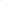 Nyilatkozom arról, hogy a jelölést elfogadom, nincs olyan tisztségem, amely összeférhetetlen a képviselői megbízatással, illetve megválasztásom esetén arról lemondok. Jelölésem nem ütközik a nemzeti felsőoktatásról szóló 2011. évi CCIV. törvény 60.§ (2a) bekezdésének a) pontjába. Dátum: 2020……………………Aláírás: …………………………………………1. § (1) A 46/2020. (VIII.22.) ELTE HÖK KGYH alapján lefolytatott választási eljárások lefolytatását teljes egészében elektronikus úton kell lefolytatni.2. § (1) A 46/2020. (VIII.22.) ELTE HÖK KGYH alapján lefolytatott választási eljárások során a választási eljárást lebonyolító testület döntése alapján a jelöltállítást elektronikus úton úgy kell lefolytatni, hogy a jelöltek számára biztosított elektronikus jelentkezés után az ajánlások gyűjtésére elektronikus úton kell lehetőséget biztosítani vagy ajánlás gyűjtése nélkül elektronikus jelentkezést kell biztosítani a jelöltek számára úgy, hogy arra legalább hét nap rendelkezésre álljon.2) Amennyiben az (1) bekezdés alapján a választási eljárást lebonyolító testület a jelöltállítást ajánlásgyűjtés nélkül, elektronikus jelentkezés alapján bonyolítja, akkor a jelölt - a szükséges ajánlásokon kívül - a választási kiírásban rögzített egyéb feltételek teljesítése esetén elektronikus jelentkezéssel jelöltté válik.3. § (1) Ezen határozat kihirdetésével hatályba lép.(2) Amennyiben ezen határozat valamely rendelkezése ellentétes az ELTE HÖK Alapszabályának valamely rendelkezésével, akkor az ELTE HÖK Alapszabály 80. § (1) bekezdése alapján az ezen határozatba foglaltak szerint kell eljárni.(3) Amennyiben ezen határozat valamely rendelkezése ellentétes a 46/2020. (VIII.22.) ELTE HÖK KGYH valamely rendelkezésével, akkor ezen határozatba foglaltak szerint kell eljárni.§ (1) Az elnökjelölti jelölés érvényességének feltételea jelöltet (támogató) 100 hallgató névvel, Neptun-kóddal ellátott, sajátkezű aláírásával hitelesített nyilatkozata,a jelölt nyilatkozata arról, hogyba) a jelölést elfogadja,nincs olyan tisztsége, amely összeférhetetlen a képviselői megbízatással, illetve megválasztása esetén arról lemond,bc) jelölése nem ütközik a nemzeti felsőoktatásról szóló 2011. évi CCIV. törvény 60.§ (2a) bekezdés a) pontjába,a jelölt hallgatói jogviszonyának hiteles dokumentummal történő igazolása,elnökjelölti program benyújtása.da) az elnökjelölti programnak tartalmaznia kell a jelölt elnökhelyettesének és alelnöki csapatának névsorát.A jelöltállítás eredményeA jelöltállítás eredményeként az ELTE GTI HÖK Ellenőrző Bizottság közzéteszi a beérkezett és érvényes elnökjelölti pályázatokat, továbbá az Alakuló Küldöttgyűlés előtt elektronikusan megosztja azokat a megválasztott képviselőkkel.